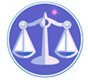 【更新】2015/1/11【編輯著作權者】黃婉玲（建議使用工具列-->檢視-->文件引導模式/功能窗格）（參考題庫~本文只收錄部份頁面,且部份無法超連結其他位置及檔案）《《教育法規測驗題庫彙編01》91-99年(共23單元 & 1,420題)》》:::教育法規測驗題庫彙編02(100年):::<<解答隱藏檔>>【其他科目】。01警察&海巡相關考試。02司法特考&專技考試。03公務人員考試。升官等&其他特考(答案顯示)　　　　　　　　　　　　　　　　　　　　　　　　　　　　　　　　　　　　　　　　　　　回目錄（1）>>回首頁>>99年(3-150)9901。（1）99年公務人員初等考試。教育行政99年公務人員初等考試試題1504【科別】教育行政【科目】教育法規大意【考試時間】1小時1 依據「高級中學法」之規定，下列有關高級中學組織之規定何者有誤？答案顯示:【C】（A）設圖書館，置主任一人（B）設輔導工作委員會，由校長兼任主任委員（C）設教務、學生事務、總務、輔導室四個處室，各置主任一人（D）設校務會議、教務會議、學生事務會議及輔導會議2 下列有關「公立高級中等以下學校校長成績考核辦法」規定之敘述何者正確？答案顯示:【B】（A）校長成績考核類別分成平時考核與年終考核兩類（B）校長年終成績考核分成甲等、乙等、丙等三個等次（C）校長年終成績考核九十分以上為甲等（D）校長在考核年度內事、病假併計超過十日，不得考列甲等3 依據「公立高級中等以下學校校長成績考核辦法」之規定，若教師違法兼職，應受何種處分？答案顯示:【A】（A）記過（B）申誡（C）書面警告（D）無處罰規定4 依據「大學法」之規定，大學校務會議教師代表中具備教授或副教授資格者，以不少於教師代表人數之多少比例為原則？答案顯示:【B】（A）四分之三（B）三分之二（C）三分之一（D）二分之一5 依據「大學法」之規定，公立大學校長任期為幾年？答案顯示:【D】（A）一年（B）二年（C）三年（D）四年6 依據「大學法」之規定，下列有關公立大學校長遴選委員會各類成員比例與產生方式之敘述何者正確？答案顯示:【C】（A）學校代表由全校教職員工投票產生（B）學校代表應占全體委員總額五分之一（C）校友代表及社會公正人士由學校推薦產生（D）校友代表及社會公正人士應占全體委員總額五分之一7 依據「大學推廣教育實施辦法」之規定，以下敘述何者不正確？答案顯示:【A】（A）收費標準及鐘點費支給標準由教育部訂定（B）依教育部規定就收入總額設定一定比率作為學校統籌經費（C）大學辦理推廣教育之經費，以自給自足為原則（D）經費之收支，均應依學校會計作業程序辦理8 依據「國立大學校院校務基金設置條例」之規定，國立大學校院校務基金管理及監督之辦法，由何者定之？答案顯示:【A】（A）教育部（B）行政院（C）審計部（D）學校9 依據「大學推廣教育實施辦法」之規定，推廣教育學分班之師資除應符合大學教師或專業技術人員資格外，應有多少比例之時數由該校專任者授課？答案顯示:【C】（A）五分之一以上（B）四分之一以上（C）三分之一以上（D）二分之一以上10 依據「大學評鑑辦法」之規定，大學校務評鑑與院、系、所及學位學程之評鑑多久應辦理一次？答案顯示:【B】（A）一年（B）四年至七年（C）二年（D）三年至五年11 依據「師資培育法」之規定，師資職前教育課程應包含下列那幾項？(1)普通課程(2)專門課程(3)教育專業課程(4)教育實習課程。答案顯示:【D】（A）(1)(2)(3)（B）(1)(2)(4)（C）(2)(3)(4)（D）(1)(2)(3)(4)12 依據「學校衛生法」規定，高級中等以下學校班級數在多少班以上者，應至少設置營養師一人？答案顯示:【D】（A）10班（B）20班（C）30班（D）40班13 下列何者不屬於「教師法」所規範的範圍？答案顯示:【C】（A）教師組織（B）教師進修與研究（C）教師成績考核（D）教師申訴及訴訟14 依據「教師法」之規定，教師之待遇分：答案顯示:【A】（A）本薪（年功薪）、加給及獎金（B）本薪（年功薪）、加給及工作費（C）本薪（年功薪）及加給（D）本薪（年功薪）及工作費15 依「教師法」之規定，學生輔導或管教辦法，應由下列何者負責訂定？答案顯示:【C】（A）教育部（B）縣市政府（C）各校校務會議（D）各校教師與家長會16 依據「教師進修研究獎勵辦法」之規定，教師部分辦公時間進修、研究，每人每週公假時數最高為：答案顯示:【B】（A）十小時（B）八小時（C）四小時（D）二小時17 曉鳴為某縣國一學生，最近常有不明原因中途輟學或長期缺課情形，以致於被學校報請該鄉強迫入學委員會依法處理。若依「」之規定，所謂長期缺課是指全學期累計達幾日以上，未經請假而無故缺課者？答案顯示:【D】（A）二日（B）三日（C）五日（D）七日18 依據「教育人員任用條例」之規定，學校校長、教師及運動教練之職務等級表，由下列何單位定之？答案顯示:【B】（A）考選部（B）教育部（C）銓敘部（D）行政院人事行政局19 依據「教師請假規則」之規定，男教師陪產假，應於配偶分娩日前後幾日內請畢？答案顯示:【C】（A）一日（B）二日（C）三日（D）四日20 依據「教師請假規則」之規定，分娩前已請畢產前假者，必要時得於分娩前先申請部分娩假，並以幾日為限？答案顯示:【D】（A）七日（B）十日（C）二十日（D）二十一日21 依據「特殊教育法」之規定，高級中等以下各教育階段學校辦理特殊教育之成效，主管機關應至少每幾年辦理一次評鑑？答案顯示:【C】（A）一年（B）二年（C）三年（D）四年22 依據「特殊教育法」之規定，國內特殊教育之實施，分成下列幾個階段？答案顯示:【C】（A）學前教育、國民教育兩階段（B）學前教育、國民教育、高級中等教育三階段（C）學前教育、國民教育、高級中等教育、高等教育及成人教育四階段（D）學前教育、國民教育、高級中等教育、高等教育、成人教育五階段23 依據「教育人員任用條例」之規定，各級學校校長不得任用其配偶或幾親等以內血親、姻親為該校職員或命與其具有各該親屬關係之教師兼任行政職務？答案顯示:【B】（A）二親等（B）三親等（C）四親等（D）五親等24 依據「教育人員任用條例」之規定，副教授需服務滿多少年以上，成績優良，並有重要專門著作者，可升等教授？答案顯示:【B】（A）二年（B）三年（C）四年（D）五年25 依據「特殊教育法」之規定，各級政府應從寬編列特殊教育預算，在中央不得低於當年度教育主管預算百分之多少？答案顯示:【C】（A）2%（B）3%（C）4.5%（D）5%26 下列何者不屬於「國民教育法」中，授權由各縣市政府訂定之事項？答案顯示:【D】（A）偏遠國中小學校長的任期（B）國民中小學公辦民營辦法（C）學區劃分原則與分發入學規定（D）國民中小學教學支援工作人員聘任辦法27 下列「國民教育法」有關學生費用之規定，何者敘述不正確？答案顯示:【A】（A）國民中小學生免納學雜費（B）政府應免費提供貧苦學生書籍（C）國民中學另設獎、助學金獎助優秀、清寒學生（D）國民中小學各項代收代辦費之收支辦法由各地方政府定之28 下列「國民教育法」有關保險事項之規定，何者敘述正確？答案顯示:【D】（A）國民小學及國民中學得辦理學生團體保險（B）學生團體保險有關事項之辦法，由教育部定之（C）各公私立國民中小學之場所，應由學校投保公共意外責任險（D）各公私立國民中小學投保公共意外責任險之經費，由教育部編列預算支應29 依據「教育經費編列與管理法」之規定，中央政府為達成教育資源均衡分配之目的，用於各縣市政府所需之教育經費，不限定其支用方式及項目所為之補助，稱之為何者？答案顯示:【A】（A）一般教育補助（B）統籌教育補助（C）特殊教育補助（D）特定教育補助30 某縣市政府依據「教育基本法」之規定組織該縣教育審議委員會，依規定下列何者不屬於法定之該會成員代表？答案顯示:【C】（A）弱勢族群代表（B）家長會代表（C）議會代表（D）社區代表31 依據「國民教育法施行細則」之規定，國民中小學有關學生智力、性向、人格等測驗之實施，是屬於下列那一處室之掌理事項？答案顯示:【D】（A）教務處（B）訓導處（C）總務處（D）輔導室32 依據「教育基本法」之規定，下列何者為教育權之主體？答案顯示:【A】（A）人民（B）家長（C）教育局（D）學校33 依據「教育基本法」之規定，以下敘述何者不正確？答案顯示:【D】（A）學校不得為特定政治團體或宗教信仰從事宣傳（B）國民基本教育應視社會發展需要延長其年限（C）主管教育行政機關及學校對任何政治團體或宗教活動採中立原則（D）國民基本教育各類學校之編制，應以小班大校為原則34小玲老師因違反國內「零體罰」政策，不當體罰學生而受罰。請問該項政策是依據下列那一項法令之規定而來？答案顯示:【B】（A）中華民國憲法增修條文（B）教育基本法（C）（D）特殊教育法35 依據「國民教育法施行細則」之規定，國民小學及國民中學之設置，以不超過幾班為原則？答案顯示:【D】（A）六十班（B）五十班（C）四十班（D）四十八班36 依憲法增修條文第10條第10項之規定，教育、科學、文化之經費中，何者應優先編列？答案顯示:【A】（A）國民教育（B）特殊教育（C）原住民族教育（D）偏遠離島地區之教育37 某縣某一新興地區因人口快速成長，亟需新設一所國民小學。依「國民教育法」之規定，若該區域內已規劃之學校用地屬於國有財產局之土地，該縣為取得該建校土地，得依法採取何種作為？答案顯示:【A】（A）撥用（B）徵收（C）收回（D）直接使用38 依據「國民小學與國民中學班級編制及教職員員額編制準則」之規定，下列之敘述何者有誤？答案顯示:【B】（A）國民小學每班人數自99學年度一年級起，逐年以29人為基準（B）國民中學每班人數自100學年度一年級起，逐年以30人為基準（C）國民小學二十四班以下者，置輔導教師一人（D）國民中學十五班以下者，置輔導教師一人39 依據「國立大學校院校務基金設置條例」之規定，國立大學校院校務基金之收支、保管及運用應設置管理委員會管理，管理委員會委員之任期為：答案顯示:【D】（A）一年（B）六個月（C）三年（D）兩年40 依據「國民教育法」之規定，國民小學及國民中學應辦理學生團體保險，學生申請理賠時，下列何者應主動協助辦理？答案顯示:【D】（A）教師會（B）教育局（C）中央健康保險局（D）學校41 依據「國立大學校院校務基金設置條例」之規定，國立大學校院校務基金應由下列何者進行監督？答案顯示:【B】（A）經費審議委員會（B）經費稽核委員會（C）校務基金管理委員會（D）會計室42 依據「教育人員任用條例」之規定，未具專科以上學校畢業學歷，而在學術上有特殊貢獻，經何單位決議通過，得任大學或專科學校教師？答案顯示:【B】（A）考選部（B）教育部（C）銓敘部（D）行政院人事行政局43 依據「各級學校學生學年學期假期辦法」之規定，各級學校暑假、寒假日數：答案顯示:【B】（A）暑假：以五十日為限，寒假：以二十日為限（B）暑假：以六十日為限，寒假：以二十一日為限（C）暑假：以五十日為限，寒假：以二十一日為限（D）暑假：以六十日為限，寒假：以二十日為限44 下列有關「教育經費編列與管理法」之規定，何者敘述有誤？答案顯示:【D】（A）各級政府對偏遠及特殊地區教育經費之補助應優先編列（B）政府應鼓勵私人興學，並給予適當之經費補助與獎勵（C）教育部對地方政府辦理國民教育績效優良者，應予獎勵（D）教育部對地方政府國民教育經費支出占其預算歲出比重成長較高者，應予獎勵45 依據「私立學校法」之規定，董事長、董事、監察人為無給職者，得酌支：答案顯示:【A】（A）出席費及交通費（B）膳雜費及交通費（C）出席費及演講費（D）研究費及交通費46 依據「私立學校法」之規定，學校法人及所設立私立學校應於會計年度終了後多久時間內完成決算？答案顯示:【C】（A）一年（B）六個月（C）四個月（D）一個月47 依據「教育經費編列與管理法」之規定，各級政府教育經費預算合計應不低於該年度預算籌編時之下列何種規定？答案顯示:【D】（A）前三年度預算歲出淨額平均值之百分之二十一點五（B）前三年度預算歲入淨額平均值之百分之二十一點五（C）前三年度決算歲出淨額平均值之百分之二十一點五（D）前三年度決算歲入淨額平均值之百分之二十一點五48 依據「國民教育法施行細則」之規定，國民小學學齡兒童入學年齡之計算，以入學當年度幾月幾日滿六足歲者，均可列冊？答案顯示:【A】（A）九月一日（B）八月一日（C）七月一日（D）六月一日49 依據「教育經費編列與管理法」之規定，下列何者不屬於行政院教育經費基準委員會之任務？答案顯示:【B】（A）教育經費計算基準之研訂（B）各級政府教育補助經費之分配（C）各級政府教育經費基本需求之計算（D）各級政府教育經費應分擔數額之計算50 下列「國民教育法施行細則」中有關國民中小學之名稱寫法，何者正確？答案顯示:【A】（A）公立國民中學之稱呼：○○縣立○○國民中學（B）公立國民中學之稱呼：○○縣○○鄉○○國民中學（C）公立國民小學之稱呼：○○縣立○○國民小學（D）私立國民小學之稱呼：○○縣○○鄉私立○○國民小學。99年(3)。98年(2)。97年(3)。96年(3)。95年(3)。94年(1)。93年(1)。92年(4)。91年(3)。99年(3)。98年(2)。97年(3)。96年(3)。95年(3)。94年(1)。93年(1)。92年(4)。91年(3)。99年(3)。98年(2)。97年(3)。96年(3)。95年(3)。94年(1)。93年(1)。92年(4)。91年(3)（1）公務人員初等考試。教育行政。99年。98年。97年。96年。95年。93年。92年。91年（2）特種考試地方政府公務人員五等考試。教育行政。99年。97年。96年。95年。92年。91年（3）公務人員特種考試身心障礙人員五等考試。教育行政。99年。98年。97年。96年。95年。94年。92年（4）公務人員特種考試原住民五等考試。教育行政。92年。91年